Контрольная работа № 1ПРОЕКТ РАЗБИВОЧНОЙ СЕТИ СТРОИТЕЛЬНОЙ ПЛОЩАДКИИсходные данные:1. Разбивочная сеть представляет собой систему из трёх полигонометрических ходов, проложенных по магистральным трассам города и образующих узловую точку М (Рисунок 1).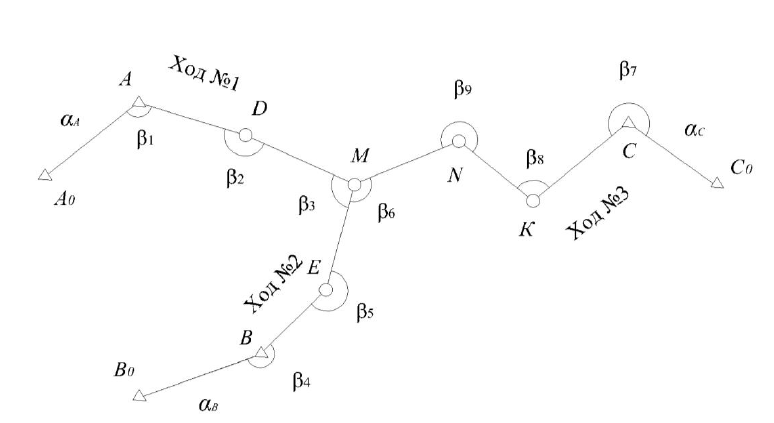 Рисунок 1. Разбивочная сеть строительной площадки2. Каждый из полигонометрических ходов опирается на исходные пункты с известными координатами, полученными из спутниковых наблюдений:Таблица 1.Координаты исходных пунктов3. Дирекционные  углы  исходных  направлений  получены из  решения обратных геодезических задач между соответствующими спутниковыми пунктами:Таблица 2 Дирекционные углы исходных направлений4. По результатам полевых измерений получены горизонтальные углы и  длины сторон полигонометрических ходов (Таблица 3).Таблица 3. Результаты полевых измеренийВыполнения заданияРешение задачи состоит в уравнительных вычислениях, имеющих целью получение вероятнейших координат пунктов сети. Задача уравнивания ходов заключается в увязке горизонтальных углов, приращений координат,  а также в вычислении координат точек ходов. Уравнивание выполним способом средневзвешенных значений. Путём вычислений по каждому из отдельных ходов находят дирекционные углы какой либо стороны при узловой точке, скажем стороны MN  и вероятнейшее значение её дирекционного угла вычисляют как среднее весовое. Затем горизонтальные углы по отдельным ходам увязывают как между твёрдыми  дирекционными углами. После увязки горизонтальных углов вычисляют дирекционные углы, приращения координат и координаты узловой точки по ходам от  твёрдых точек А, В, С. По трём координатам точки М находят их вероятнейшее  значение как среднее весовое. Принимают вероятнейшие координаты точки М как твёрдые и уравнивают приращения координат по каждому ходу, рассматривая их как разомкнутые ходы, опирающиеся на твёрдые пунктыУравнивание измерений начинают с обработки ведомости координат пунктов полигонометрических ходов, которую составляют для каждого из трех образованных полигонометрических ходов (Таблицы 4-6).В  графы  1,  2 записывают  названия  точек  и измеренные горизонтальные углы β, правые по ходу от опорных пунктов к узловой точке М. По  каждому ходу подсчитывают сумму углов.При узловой точке берут узловую линию МN, для которой вычисляют дирекционные углы по каждому ходу от исходных дирекционных углов αА,  αВ, αС.  Для узловой линии MN по каждому из ходов AM, BM, CM получают значения дирекционных углов103°41ʹ48ʺ+180°·3-554°30’58”=89°10’50”285°07ʹ42ʺ+180°·3-375°56’30”=89°11’12”270°36ʹ36ʺ+180°·2-541°25’19”=89°11’17”Таблица 4.Таблица 5.Таблица 6.Заносим вычисленные значения диреционных углов в таблицу 7 для вычисления средневесового значения дирекционного угла узловой линии МN.Таблица 7 Вычисление  средневесового значения дирекционного угла узловой линии МNПриняв в качестве веса, величину, обратную n (число вершин хода),  вычисляют веса по каждому ходу: p=1/n и рассчитывают вероятнейшее значение дирекционного угла стороны MN как по неравноточным результатам.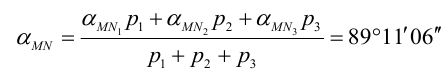 Для этого предварительно примем наименьшее значение дирекционного угла за величину α0=89°10’50” и вычислим отклонения найденных дирекционных углов от принятого значения в секундахa=αi- α0Вычисленные отклонения заносим в графу 5 таблицы 7 и умножаем на вес измерений (графа 6)В таком случае средневзвешенное значение дирекционного угла вычислим по формуле Полученное значение дирекционного угла принимают за твёрдое и вычисляют угловые невязки для каждого хода fβ. Полученные невязки углов распределяют поровну на каждый измеренный правый угол хода с тем же знаком невязки. В графу 3 таблиц 4-6 вписывают исправленные углы. По исправленным горизонтальным углам и исходным дирекционным углам вычисляют дирекционные углы сторон хода и результаты вписывают  в графу 4, а румбы – в графу 5. На основе длин линий (графа 6) и румбов вычисляют приращения  координат и для каждого хода подсчитывают суммы приращений (Таблица 8-10). По исходным координатам точек А, В, С  и суммам приращений ходов вычисляют координаты узловой точки М. Заносим вычисленные значения координат в Таблицы 11 и 12. За вес хода принимают величину, обратную длине хода, т. е. Р=k/L.Для удобств вычислений коэффициент k здесь можно принять равным  2000.Найдя веса для каждого хода, вычисляют среднее весовое значение  координат узловой точки МДля упрощения расчетов можно также принять минимальные значения координат Х и Y принять за начальные значения Х0=71006,664,  Y0=7669,118 и вычисляют отклонения от начальных значений по формуламbi=Xi – X0ci=Yi – Y0и заносят в графу 5 таблиц 11 и 12 соответственно. Умножаем полученне отклонения на вес измерений (графа 6). Вероятнейшие значения координат в таком случае вычисляют по формулам:Принимая полученные вероятнейшие координаты точки М за твёрдые, вычисляют невязки в приращениях координат по каждому ходуПолученные невязки ходов с обратным знаком распределяют на приращения пропорционально длинам линий. Исправленные приращения координат записывают в графы 9 и 10. Далее вычисляют координаты всех точек. На этом заканчивается вычисления полигонометрических ходов с одной узловой точкой.Таблиця 11. Вычисление средневесового значения координаты Х.Таблиця 12. Вычисление средневесового значения координаты Y..Таблица 8.Таблица 9.Таблица 10.Наименование пунктаКоординатыКоординатыНаименование пунктаХYПункт А70989,367311.96Пункт B70732,028074.97Пункт С71244,288476.17Наименование направленияДирекционный уголА0АαА  = 103°41ʹ48ʺB0BαB  = 285°07ʹ42ʺC0CαC  = 270°36ʹ36ʺПунктыДлины сторон, м.Значения угловУглыА221°40’46”β1216.32D125°17’58”β2186.27M207°32’14”β3B172°16’12”β4247.11E157°43’48”β5252.50M45°56’30”β6318.84N146°12’48”β9283.92K198°48’01”β8263.92C196°24’30”β7№ пунктУглы поворотаизмеренныеУглы поворотаизмеренныеУглы поворотаизмеренныеУглы поворотаисправленныеУглы поворотаисправленныеУглы поворотаисправленныеДирекционные углыДирекционные углыДирекционные углыРумбыРумбыРумбы№ пунктУглы поворотаизмеренныеУглы поворотаизмеренныеУглы поворотаизмеренныеУглы поворотаисправленныеУглы поворотаисправленныеУглы поворотаисправленныеДирекционные углыДирекционные углыДирекционные углыРумбыРумбыРумбы№ пункт°´´´°´´´°´´´°´´´1222333444555А0ЮВЮВЮВ-51034148761812А22140462214041СВСВСВ-5620707620707D12517581251753ЮВЮВЮВ-61164314631646M20732142073208СВСВСВ891106891106NΣβ1=5543058Σβ1т5543042fβ1=+16№ пунктУглы поворотаизмеренныеУглы поворотаизмеренныеУглы поворотаизмеренныеУглы поворотаисправленныеУглы поворотаисправленныеУглы поворотаисправленныеДирекционные углыДирекционные углыДирекционные углыРумбыРумбыРумбы№ пунктУглы поворотаизмеренныеУглы поворотаизмеренныеУглы поворотаизмеренныеУглы поворотаисправленныеУглы поворотаисправленныеУглы поворотаисправленныеДирекционные углыДирекционные углыДирекционные углыРумбыРумбыРумбы№ пункт°´´´°´´´°´´´°´´´1222333444555B0СЗСЗСЗ+22850742745218B17216121721614СЗСЗСЗ+22925128670832E15743481574350СЗСЗСЗ+23150738445222M455630455632СВСВСВ891106891106NΣβ2=3755630Σβ2т3755636fβ2=-6№ пунктУглы поворотаизмеренныеУглы поворотаизмеренныеУглы поворотаизмеренныеУглы поворотаисправленныеУглы поворотаисправленныеУглы поворотаисправленныеДирекционные углыДирекционные углыДирекционные углыРумбыРумбыРумбы№ пунктУглы поворотаизмеренныеУглы поворотаизмеренныеУглы поворотаизмеренныеУглы поворотаисправленныеУглы поворотаисправленныеУглы поворотаисправленныеДирекционные углыДирекционные углыДирекционные углыРумбыРумбыРумбы№ пункт°´´´°´´´°´´´°´´´1222333444555C0СЗСЗСЗ+32703636892324C19624301962433ЮЗЮЗЮЗ+42541203741203K19848011984805ЮЗЮЗЮЗ+42352358552358N14612481461252ЮЗЮЗЮЗ2691106891106MΣβ3=3755630Σβ3т3755636fβ3=-11Количество вершинЗначение дирекционного углаЗначение дирекционного углаЗначение дирекционного углаaP*aСредневесовое значение угла Средневесовое значение угла Средневесовое значение угла № ходаКоличество вершинВес РЗначение дирекционного углаЗначение дирекционного углаЗначение дирекционного углаaP*aСредневесовое значение угла Средневесовое значение угла Средневесовое значение угла Количество вершин1/(n)Значение дирекционного углаЗначение дирекционного углаЗначение дирекционного углаaP*aСредневесовое значение угла Средневесовое значение угла Средневесовое значение угла 12344456777130.3389105000230.33891112223,96891106330.34891117275,78Сумма91,009.74Периметр LВага Р k/LВычисленная координата Х узловой точкиbP*bСредневесовое значение координаты Х№ ходаПериметр LВага Р k/LВычисленная координата Х узловой точкиP*bСредневесовое значение координаты ХПериметр LВага Р k/LВычисленная координата Х узловой точкиP*bСредневесовое значение координаты Х12345671402,594,9771007.1000.4362,1771006,9572499,614,0071006.9490.2851,1471006,9573866,682,3171006,6640071006,957Сумма1766,8811,283,31Периметр LВага Рk/LВычисленная координата Y узловой точкиcP*cСредневесовое значение координаты Y№ ходаПериметр LВага Рk/LВычисленная координата Y узловой точкиcP*cСредневесовое значение координаты YПериметр LВага Рk/LВычисленная координата Y узловой точкиcP*cСредневесовое значение координаты Y1402,594,977669.3700,2521,257669,3502499,614,007669.118007669,3503866,682,317669,7090.5911,377669,350Сумма1766,8811,282,62№ пунктУглы поворотаизмеренныеУглы поворотаизмеренныеУглы поворотаизмеренныеУглы поворотаисправленныеУглы поворотаисправленныеУглы поворотаисправленныеДирекционные углыДирекционные углыДирекционные углыРумбыРумбыРумбыДлины сторонвычисленныевычисленныеисправленныеисправленныеХY№ пунктУглы поворотаизмеренныеУглы поворотаизмеренныеУглы поворотаизмеренныеУглы поворотаисправленныеУглы поворотаисправленныеУглы поворотаисправленныеДирекционные углыДирекционные углыДирекционные углыРумбыРумбыРумбыДлины сторонΔХΔYΔХΔYХY№ пункт°´´´°´´´°´´´°´´´Длины сторонΔХΔYΔХΔYХY12223334445556789101112А0ЮВЮВЮВ-51034148761812А22140462214041СВСВСВ-0,077-0,01170989,3607311,960-5620707620707216,32101,494191,032101,417191,021D12517581251753ЮВЮВЮВ-0,066-0,00971090,7777502,981-61164314631646186,27-83,754166,378-83,821166,369M20732142073208СВСВСВ71006,9577669,350891106891106NР=402,59Σβ1=554305817,740357,41017,597357,390Σβ1т554304217,597357,390 fs= 0.144fβ1=+160,1430,020 Fs/S=1 Fs/S=2795№ пунктУглы поворотаизмеренныеУглы поворотаизмеренныеУглы поворотаизмеренныеУглы поворотаисправленныеУглы поворотаисправленныеУглы поворотаисправленныеДирекционные углыДирекционные углыДирекционные углыРумбыРумбыРумбыДлины сторонвычисленныевычисленныеисправленныеисправленныеХY№ пунктУглы поворотаизмеренныеУглы поворотаизмеренныеУглы поворотаизмеренныеУглы поворотаисправленныеУглы поворотаисправленныеУглы поворотаисправленныеДирекционные углыДирекционные углыДирекционные углыРумбыРумбыРумбыДлины сторонΔХΔYΔХΔYХY№ пункт°´´´°´´´°´´´°´´´Длины сторонΔХΔYΔХΔYХY12223334445556789101112B0СЗСЗСЗ+22850742745218B17216121721614СЗСЗСЗ0,0040,11570732,0208074.970+22925128670832247,1195,989-227,70595,993-227,590E15743481574350СЗСЗСЗ0,0040,11770828,0137847,380+23150738445222252,50178,940-178,148178,945-178,030M455630455632СВСВСВ71006,9577669,350891106891106NР=499,61Σβ2=3755630274,929-405,852274,937-405,620Σβ2т3755636274,937-405,62 fs= 0.232fβ2=-6-0,008-0,232 Fs/S=1 Fs/S=2153№ пунктУглы поворотаизмеренныеУглы поворотаизмеренныеУглы поворотаизмеренныеУглы поворотаисправленныеУглы поворотаисправленныеУглы поворотаисправленныеДирекционные углыДирекционные углыДирекционные углыРумбыРумбыРумбыДлины сторонвычисленныевычисленныеисправленныеисправленныеХY№ пунктУглы поворотаизмеренныеУглы поворотаизмеренныеУглы поворотаизмеренныеУглы поворотаисправленныеУглы поворотаисправленныеУглы поворотаисправленныеДирекционные углыДирекционные углыДирекционные углыРумбыРумбыРумбыДлины сторонΔХΔYΔХΔYХY№ пункт°´´´°´´´°´´´°´´´Длины сторонΔХΔYΔХΔYХY12223334445556789101112C0СЗСЗСЗ+32703636892324C19624301962433ЮЗЮЗЮЗ0,089-0,10971244,2808476,170+42541203741203263,92-71,857-253,950-71,767-254,059K19848011984805ЮЗЮЗЮЗ0,096-0,11871172,5138222,111+42352358552358283,92-161,224-233,703-161,128-178,030N14612481461252ЮЗЮЗЮЗ0,108-0,13271011,3847988,2902691106891106318,84-4,535-318,808-4,427-318,940M71006,9577669,350Р=866,68Σβ3=3755630-237,616-806,461-237,323-806,820Σβ3т3755636-237,323-806,820 fs= 0.463fβ3=-110,293-0,359 Fs/S=1 Fs/S=1871